TEST Techniczne bezpieczeństwo pracy         Semestr II…………………………………………………………Imię i NazwiskoZad. 1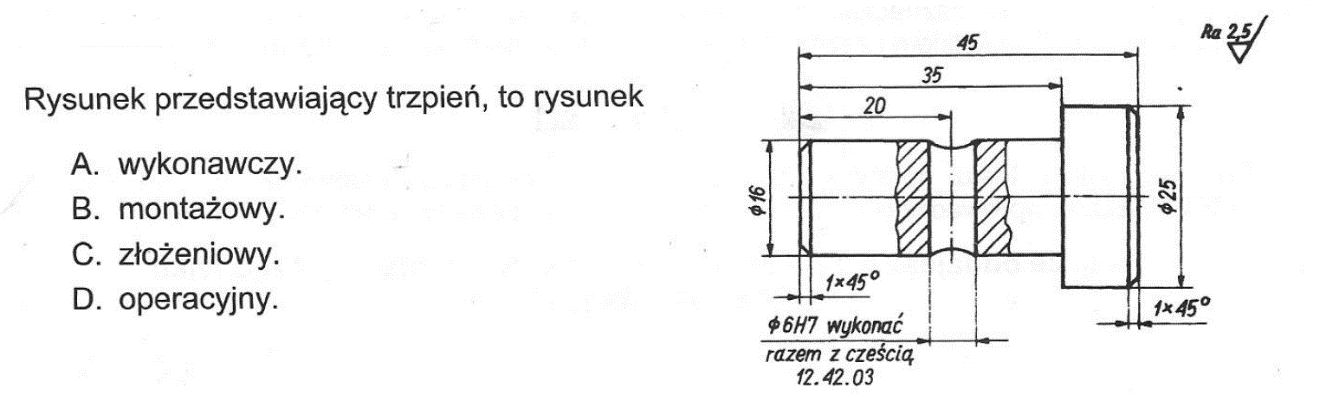 Zad 2.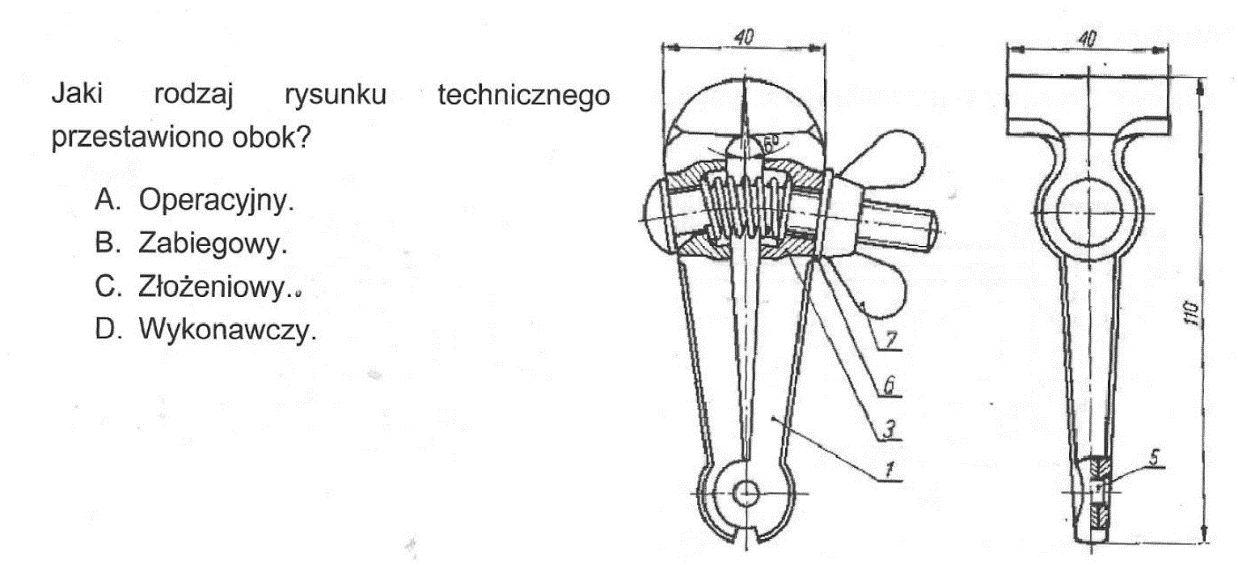 Zad 3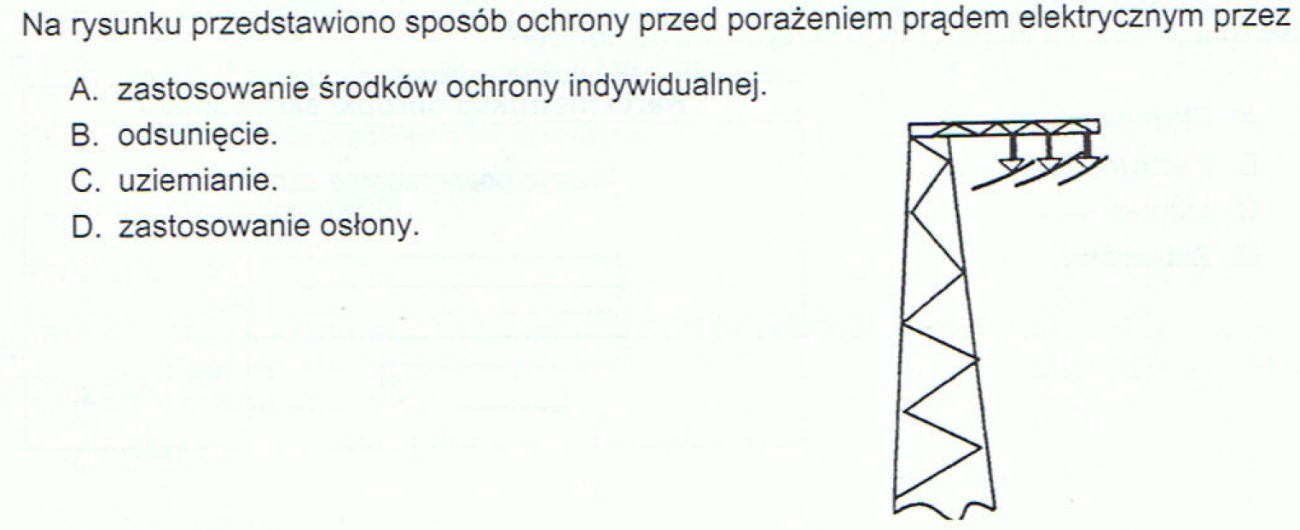 Zad 4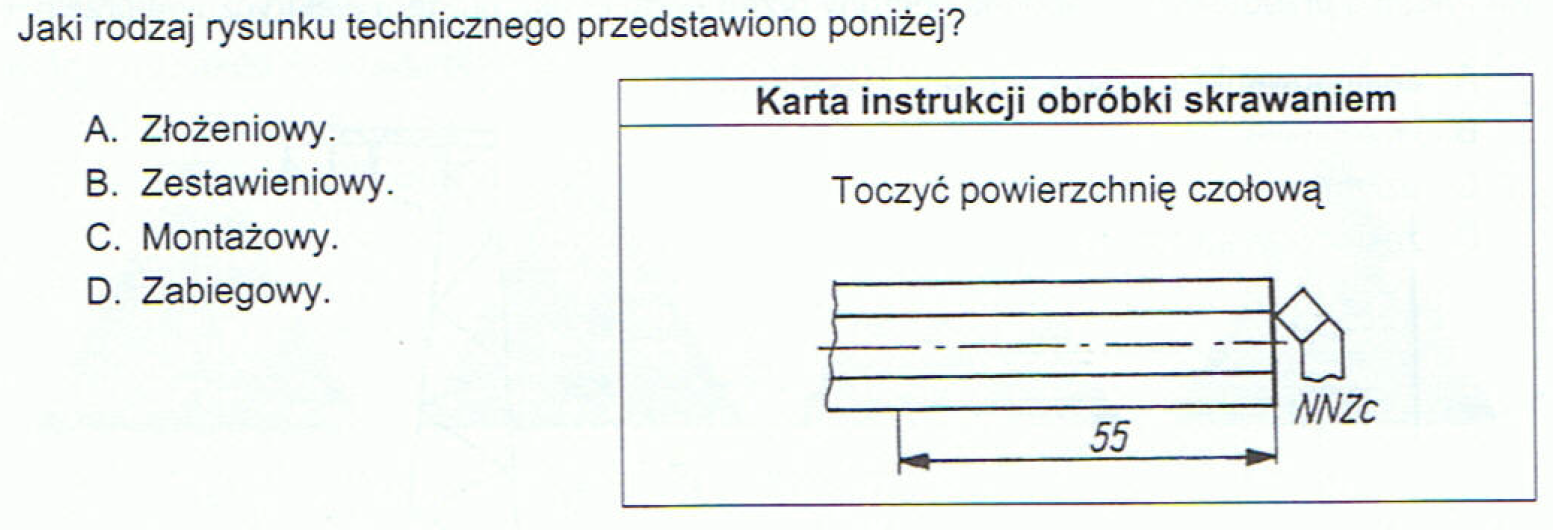 Zad. 5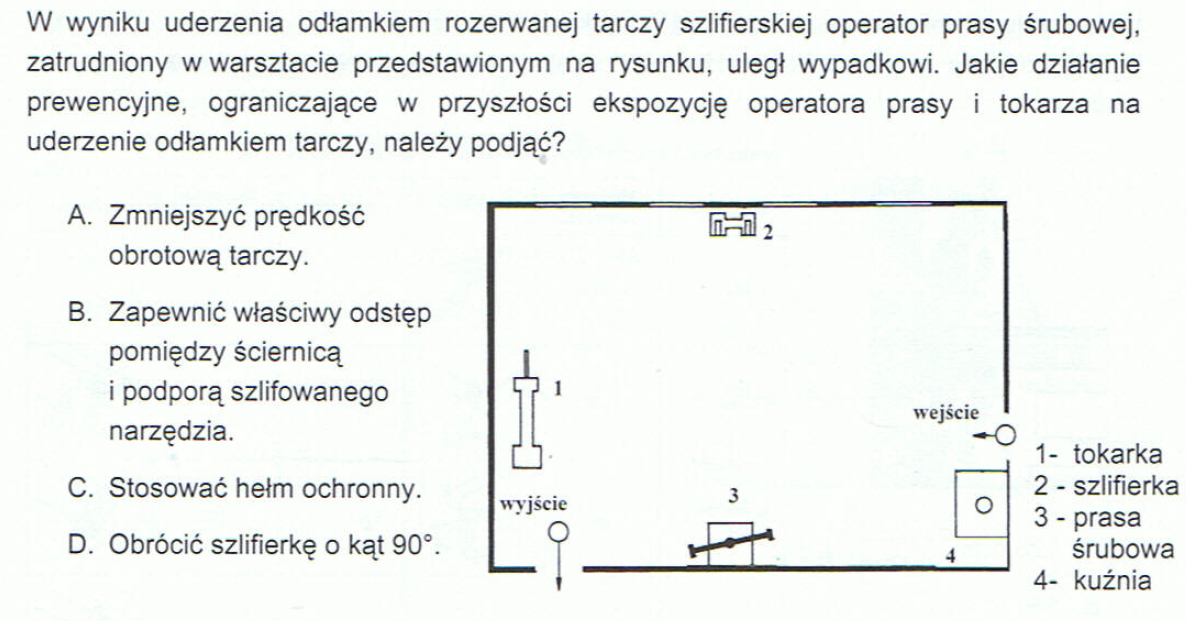 Zad 6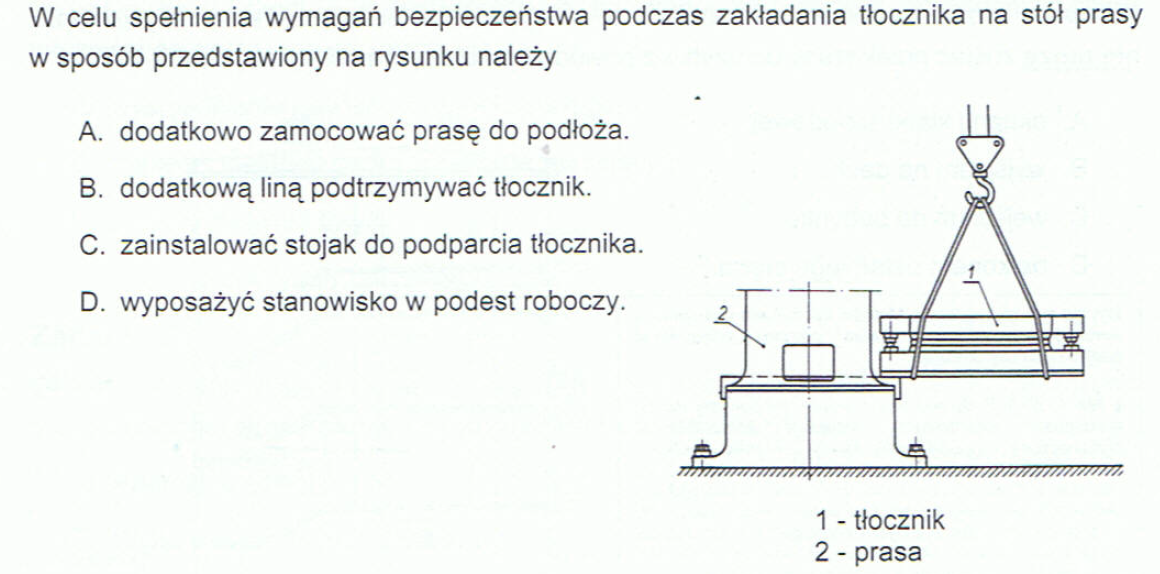 Zad. 7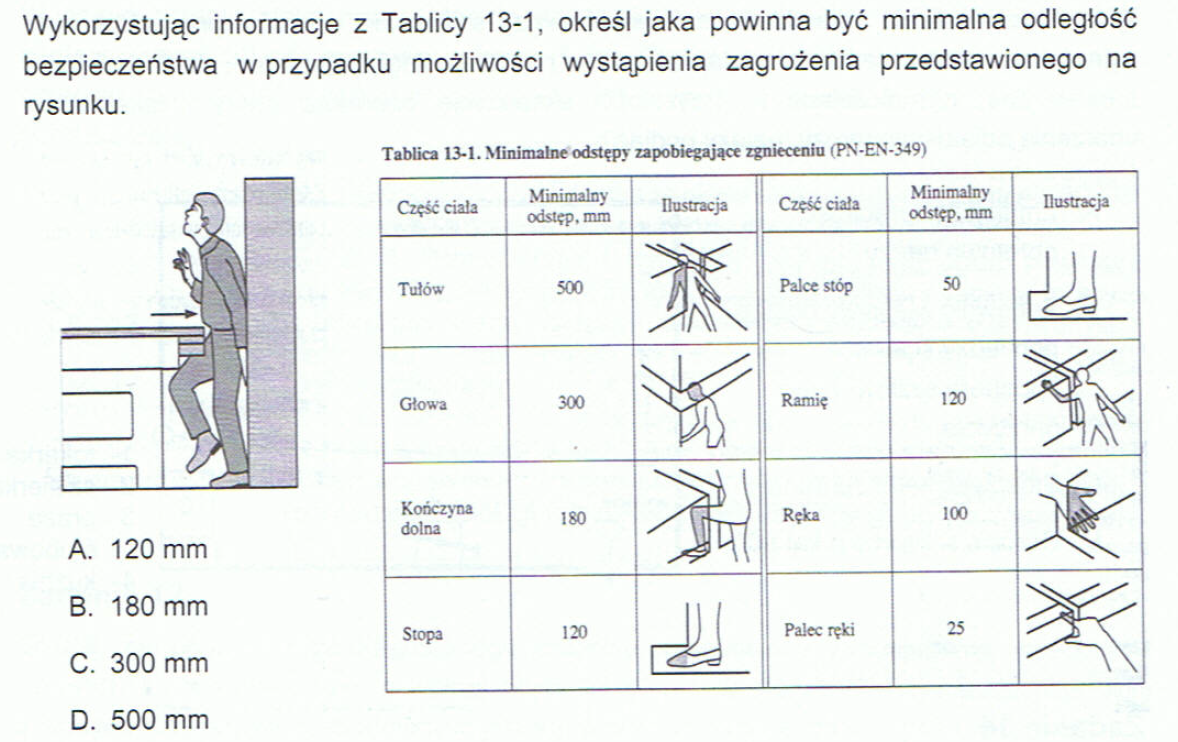 Zad. 8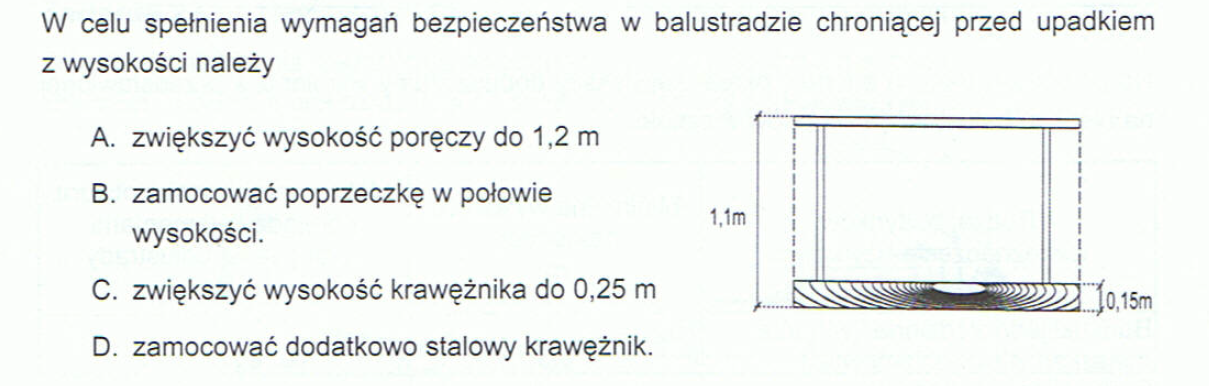 Zad. 9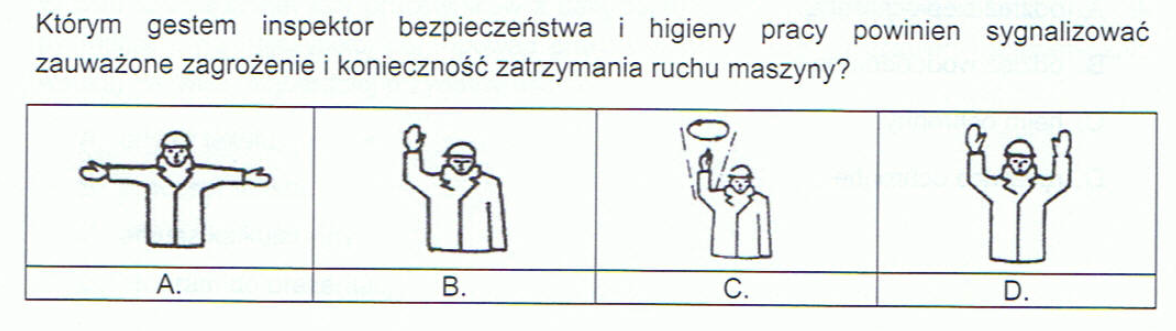 Zad. 10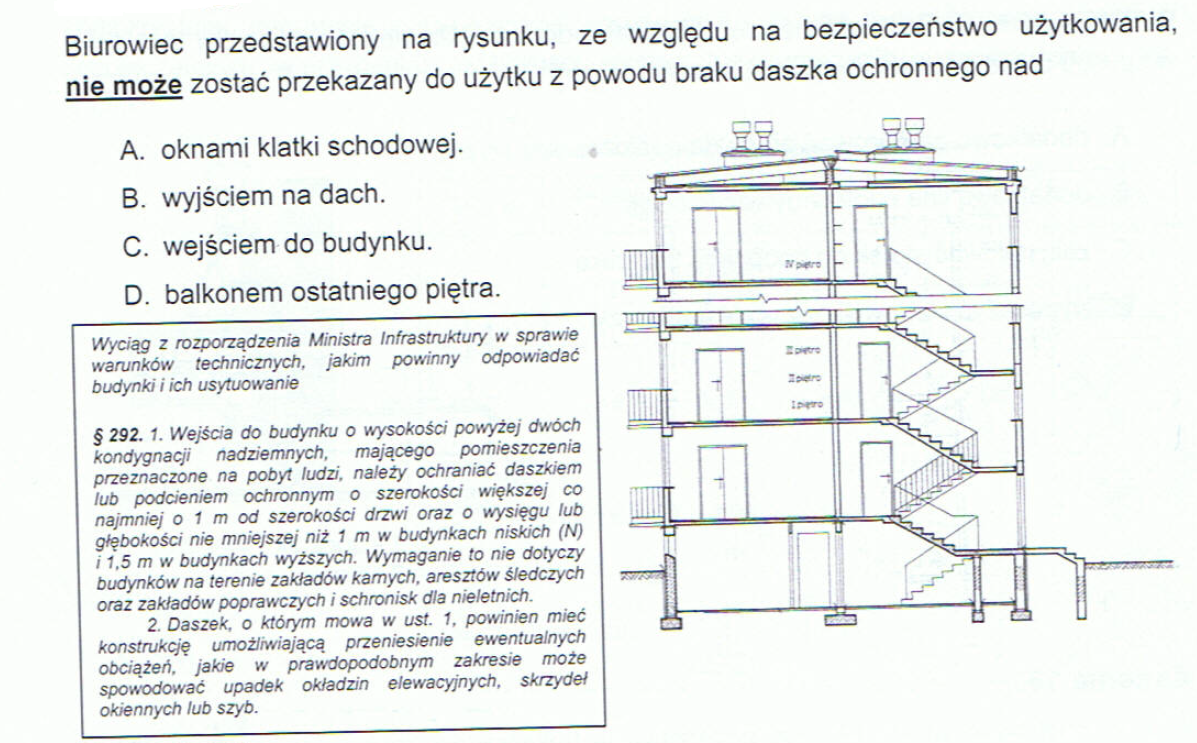 Zad. 11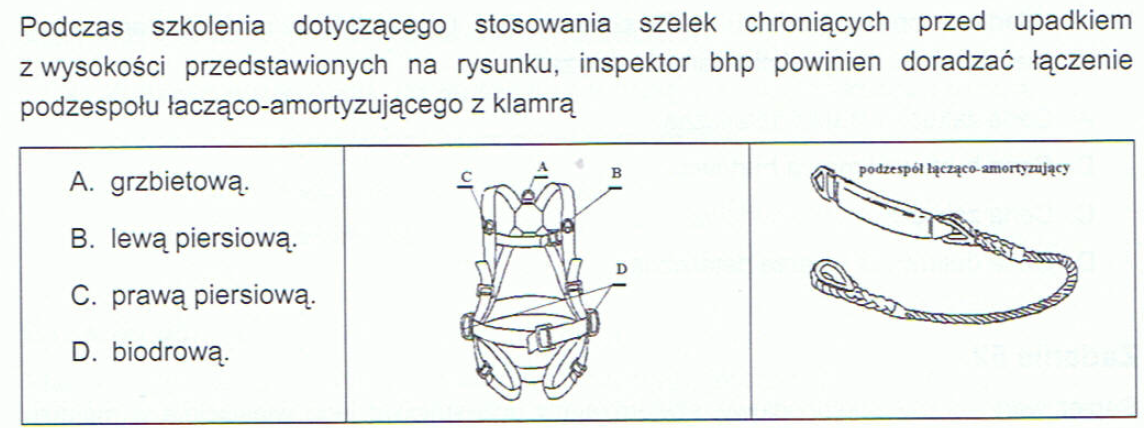 